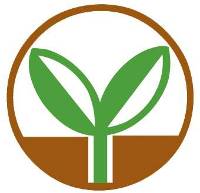 REGIONÁLNÍ AGRÁRNÍ KOMORAkraje Karlovy Varysi Vás dovoluje pozvat na seminářNárodní a evropské podporyProgram: Nárokové dotacePlatba na plochuAEKO dotaceEkologické zemědělstvíANC dotaceDobré životní podmínky zvířatNenárokové dotaceInvestice do zemědělského majetkuMladý zemědělecNovinky v evidenci hnojeníPřednáší: Ing. Zdeněk PerlingerTermín: čtvrtek 31. 3. 2022 v 10,00 hod. Místo: Školní statek Cheb, U farmy 30/11, 350 02 Cheb – Dolní DvoryOrganizační zajištění: RAK kraje KV, Ivana Bartoňová, tel.: 771 151 883, e-mail: rakcheb@gmail.comUděluji tímto souhlas Regionální agrární komoře kraje Karlovy Vary (RAK) se sídlem U farmy 30/11, 350 02 Cheb, IČ: 26325641 zapsána ve veřejném rejstříku vedeném u Krajského soudu v Plzni, vložka  A 12586 (dále jen „správce“), aby ve smyslu nařízení Evropského parlamentu a Rady (EU) 2016/679, obecného nařízení o ochraně osobních údajů (dále jen „nařízení“) zpracovávala výše uvedené osobní údaje za účelem uveřejnění záznamu/fotografií z dotčeného semináře/webináře na webové stránce správce. Bližší informace o zpracování osobních údajů naleznete na webu správce [proklik na dokument].